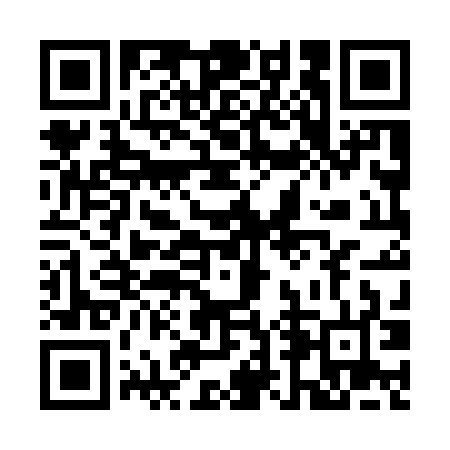 Prayer times for Zwerchstrass, GermanyMon 1 Jul 2024 - Wed 31 Jul 2024High Latitude Method: Angle Based RulePrayer Calculation Method: Muslim World LeagueAsar Calculation Method: ShafiPrayer times provided by https://www.salahtimes.comDateDayFajrSunriseDhuhrAsrMaghribIsha1Mon2:555:171:215:379:2411:382Tue2:565:181:215:379:2411:383Wed2:565:191:215:389:2311:384Thu2:565:191:215:389:2311:385Fri2:575:201:215:389:2211:386Sat2:575:211:225:379:2211:387Sun2:585:221:225:379:2111:388Mon2:585:231:225:379:2111:379Tue2:595:241:225:379:2011:3710Wed2:595:251:225:379:2011:3711Thu3:005:251:225:379:1911:3712Fri3:005:261:235:379:1811:3613Sat3:005:271:235:379:1711:3614Sun3:015:291:235:369:1611:3615Mon3:015:301:235:369:1611:3616Tue3:025:311:235:369:1511:3517Wed3:025:321:235:369:1411:3518Thu3:035:331:235:359:1311:3419Fri3:035:341:235:359:1211:3420Sat3:045:351:235:359:1111:3421Sun3:045:361:235:349:1011:3322Mon3:055:381:235:349:0811:3323Tue3:055:391:235:349:0711:3224Wed3:065:401:235:339:0611:3125Thu3:065:411:235:339:0511:2826Fri3:075:431:235:329:0311:2527Sat3:095:441:235:329:0211:2328Sun3:125:451:235:319:0111:2029Mon3:155:461:235:318:5911:1730Tue3:185:481:235:308:5811:1531Wed3:215:491:235:308:5711:12